Publicado en Madrid el 12/01/2024 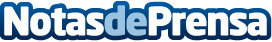 Las expertas en belleza de Boutijour, Perricone MD y Omorovicza cuentan cómo hay que cuidar la piel en la nieve o el campoArranca la temporada de esquí. ¿Qué productos son los imprescindibles para que la piel sobreviva a las temperaturas extremas?Datos de contacto:Gerardo PeñaByoode686454023Nota de prensa publicada en: https://www.notasdeprensa.es/las-expertas-en-belleza-de-boutijour-perricone Categorias: Nacional Madrid Cataluña Esquí Belleza Bienestar http://www.notasdeprensa.es